*Students can also act out a scene from the book, draw a picture of their favorite part, write a follow up story or write a letter/postcard to one of the characters! 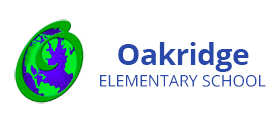 APS Supported Programs for the iPadInternational Children's Digital Websitehttp://www.childrenslibrary.org   A collection of historical and contemporary children’s books from around the world in 59 languages.  Free online resource. No password requiredBrainPop www.brainpop.comAnimated educational app/website for kids – password was shared with Q2 report cardsPlease continue to read for 30 minutes each night!  This flyer contains questions for students to discuss before, during and after reading.  Students are also encouraged to write down responses in a reading notebook. Questions to ask BEFORE reading:Take a sneak peek… what do you think this story will be about?Do you think there will be a problem in the story?  Why? What do you already know about the topic of this book?  (nonfiction)Does the topic or story relate to you or your family? Do you think this book will be like another book you’ve read? Which one, and how do you think it will be similar?What are you curious to find out about this book? Questions to ask DURING reading:Who are the characters in the story? What has happened in the story so far? Retell using sequence words (first, next, then, finally, etc.)What do you think will happen next? What is the problem in the book?Why do you think the character did __________?What would you have done if you were the character? What are you wondering about as you read? What questions do you have? How would you have felt if you were the character?Questions to ask AFTER reading:Talk about the story.  When your child is finished with a book, be sure to discuss what happened in the story and re-read favorite parts. Use sequence words to retell (first, then, next, after that, finally, etc) Is there a character in the story you are like?  How are you alike? Did you like the book?  Why or why not? What was your favorite part?  Why? Why is the title a good title for the book/story?  If you had to give it a different title, what would another good title be? If there was a problem, did it get solved?  How? Did any of the characters change throughout the story?  How did they change? Was this book like another book you’ve read?  How? Does this book remind you of something you’ve experienced in real life?  What? 